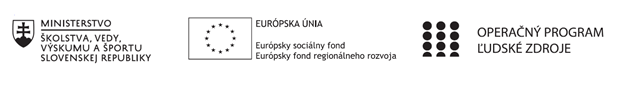 Správa o činnosti pedagogického klubu Príloha:Prezenčná listina zo stretnutia pedagogického klubuMgr. Daniela KurucováMgr. Miroslava MurgašováMgr. Katarína VrťováMgr. Magdaléna Kartáčová Príloha správy o činnosti pedagogického klubu                                                                                             PREZENČNÁ LISTINAMiesto konania stretnutia: ZŠ s MŠ Štefana MoysesaDátum konania stretnutia: 25.03.2021Trvanie stretnutia: 13.30 – 16.30Zoznam účastníkov/členov pedagogického klubu:Meno prizvaných odborníkov/iných účastníkov, ktorí nie sú členmi pedagogického klubu  a podpis/y:Prioritná osVzdelávanieŠpecifický cieľ1.1.1 Zvýšiť inkluzívnosť a rovnaký prístup ku
kvalitnému vzdelávaniu a zlepšiť výsledky a
kompetencie detí a žiakovPrijímateľZákladná škola s materskou školou Štefana Moysesa, Námestie Štefana Moysesa 23, 974 01 Banská BystricaNázov projektuZvýšenie kvality vzdelávania na Základná škola s materskou školou Štefana Moysesa v Banskej BystriciKód projektu  ITMS2014+312011T411Názov pedagogického klubu Pedagogický klub PRÍRODOVEDNÝCH PREDMETOVDátum stretnutia  pedagogického klubu25.03.2021Miesto stretnutia  pedagogického klubuZŠ s MŠ Štefana MoysesaMeno koordinátora pedagogického klubuMiroslava MurgašováOdkaz na webové sídlo zverejnenej správyhttps://zssm.edupage.org/Manažérske zhrnutie:krátka anotácia: Zasadnutie bolo zamerané na  psychohygienu dieťaťakľúčové slová:psychohygiena, psychohygiena dieťaťa, didaktické hry zamerané na pozornosť žiakov, interaktívne cvičeniaManažérske zhrnutie:krátka anotácia: Zasadnutie bolo zamerané na  psychohygienu dieťaťakľúčové slová:psychohygiena, psychohygiena dieťaťa, didaktické hry zamerané na pozornosť žiakov, interaktívne cvičeniaHlavné body, témy stretnutia, zhrnutie priebehu stretnutia: Správne rozvrhnutie času pri práci so žiakmi s poruchami pozornostiDidaktické hry zamerané na rozvoj pozornosti žiakovInteraktívne cvičenia Žijeme v dobe, keď sa na všetkých naokolo hrnú zo všetkých strán rôzne nároky i požiadavky. A to sa, bohužiaľ, nevyhýba ani deťom. Tie sú totiž čoraz častejšie vystavované stresovým situáciám, či už zo školy alebo z nárokov, ktoré na nich niekedy rodičia kladú. Stále viac sa objavujúcim faktorom, ktorý je spúšťačom stresu u detí, je negatívna atmosféra v domácnosti a neprimerané požiadavky, ktoré sú na dieťa kladené. Aj to býva príčinou zlej koordinácie v škole, nepochopeného správania doma či v kolektíve alebo zhoršeného zdravia, vyplývajúceho zo stresu. Preto je dôležité, starať sa a dbať o  jeho psychohygienu. Zbaviť jeho mozog všetkého, čo ho ťaží, je pre psychické zdravie a správny duševný vývoj to najlepšie. Treba mu dovoliť, aby zo seba vydal všetku negatívnu energiu, pocity, myšlienky. Neokrikovať ho a netrestať hneď pri prvom výbuchu zlosti. Hnev dieťaťa môže mať hlbší korienok, ako si prvotne myslíme. A keď má chuť smiať sa, nenabádať ho, že musí byť slušné. Detský smiech totiž dokáže vyliečiť aj dospelých. Nikdy nevieme, kedy a čo sa odohráva v malej hlavičke. Nechať ho, nech sa takto zbaví stresu a napätia a nech sa z neho takýmto spôsobom vyplavia endorfíny šťastia. Druhým stupňom je rozvíjať jeho pozornosť pomocou vhodne zameraných hier.Učiteľky spomenuli a vysvetlili princíp niektorých hier, ktoré k rozvoju pozornosti prispievajú a bežne ich pri svojej práci využívajú: Hra na sultána, Hra Obloha – zem – nos, Hra Kto sa stratil?, Hra Vyvolávanie číselĎalšou vhodnou aktivitou na zlepšenie pozornosti sú aj vhodné interaktívne cvičenia. Platí to aj o prírodovedných predmetoch. Práve preto ich učiteľky veľmi používajú na svojich hodinách.Hlavné body, témy stretnutia, zhrnutie priebehu stretnutia: Správne rozvrhnutie času pri práci so žiakmi s poruchami pozornostiDidaktické hry zamerané na rozvoj pozornosti žiakovInteraktívne cvičenia Žijeme v dobe, keď sa na všetkých naokolo hrnú zo všetkých strán rôzne nároky i požiadavky. A to sa, bohužiaľ, nevyhýba ani deťom. Tie sú totiž čoraz častejšie vystavované stresovým situáciám, či už zo školy alebo z nárokov, ktoré na nich niekedy rodičia kladú. Stále viac sa objavujúcim faktorom, ktorý je spúšťačom stresu u detí, je negatívna atmosféra v domácnosti a neprimerané požiadavky, ktoré sú na dieťa kladené. Aj to býva príčinou zlej koordinácie v škole, nepochopeného správania doma či v kolektíve alebo zhoršeného zdravia, vyplývajúceho zo stresu. Preto je dôležité, starať sa a dbať o  jeho psychohygienu. Zbaviť jeho mozog všetkého, čo ho ťaží, je pre psychické zdravie a správny duševný vývoj to najlepšie. Treba mu dovoliť, aby zo seba vydal všetku negatívnu energiu, pocity, myšlienky. Neokrikovať ho a netrestať hneď pri prvom výbuchu zlosti. Hnev dieťaťa môže mať hlbší korienok, ako si prvotne myslíme. A keď má chuť smiať sa, nenabádať ho, že musí byť slušné. Detský smiech totiž dokáže vyliečiť aj dospelých. Nikdy nevieme, kedy a čo sa odohráva v malej hlavičke. Nechať ho, nech sa takto zbaví stresu a napätia a nech sa z neho takýmto spôsobom vyplavia endorfíny šťastia. Druhým stupňom je rozvíjať jeho pozornosť pomocou vhodne zameraných hier.Učiteľky spomenuli a vysvetlili princíp niektorých hier, ktoré k rozvoju pozornosti prispievajú a bežne ich pri svojej práci využívajú: Hra na sultána, Hra Obloha – zem – nos, Hra Kto sa stratil?, Hra Vyvolávanie číselĎalšou vhodnou aktivitou na zlepšenie pozornosti sú aj vhodné interaktívne cvičenia. Platí to aj o prírodovedných predmetoch. Práve preto ich učiteľky veľmi používajú na svojich hodinách.Závery a odporúčania:Zasadnutie PK, konané dňa 25. 03. 2021               Schvaľuje –             správne rozvrhnutie času pri práci so žiakmi s poruchami pozornosti             Berie na vedomie – didaktické hry zamerané na rozvoj pozornosti žiakovUkladá –                   dodržiavať odporúčania poradenských centier pri výučbe žiakov                                    s poruchami pozornosti žiakovZávery a odporúčania:Zasadnutie PK, konané dňa 25. 03. 2021               Schvaľuje –             správne rozvrhnutie času pri práci so žiakmi s poruchami pozornosti             Berie na vedomie – didaktické hry zamerané na rozvoj pozornosti žiakovUkladá –                   dodržiavať odporúčania poradenských centier pri výučbe žiakov                                    s poruchami pozornosti žiakovVypracoval (meno, priezvisko)Miroslava MurgašováDátum25.03.2021PodpisSchválil (meno, priezvisko)Mgr. Janka KrnáčováDátum25.03.2021PodpisPrioritná os:VzdelávanieŠpecifický cieľ:1.1.1 Zvýšiť inkluzívnosť a rovnaký prístup ku
kvalitnému vzdelávaniu a zlepšiť výsledky a
kompetencie detí a žiakovPrijímateľ:Základná škola s materskou školou Štefana Moysesa, Námestie Štefana Moysesa 23, 974 01 Banská BystricaNázov projektu:Zvýšenie kvality vzdelávania na Základná škola s materskou školou Štefana Moysesa v Banskej BystriciKód ITMS projektu:312011T411Názov pedagogického klubu:Pedagogický klub PRÍRODOVEDNÝCH PREDMETOVč.Meno a priezviskoPodpisInštitúcia1.Mgr. Miroslava MurgašováZŠ s MŠ Štefana Moysesa2.Mgr. Katarína VrťováZŠ s MŠ Štefana Moysesa3.Mgr. Daniela KurucováZŠ s MŠ Štefana Moysesa4.Mgr. Magdaléna KartáčováZŠ s MŠ Štefana Moysesa5.6.7.č.Meno a priezviskoPodpisInštitúcia1.2.3.